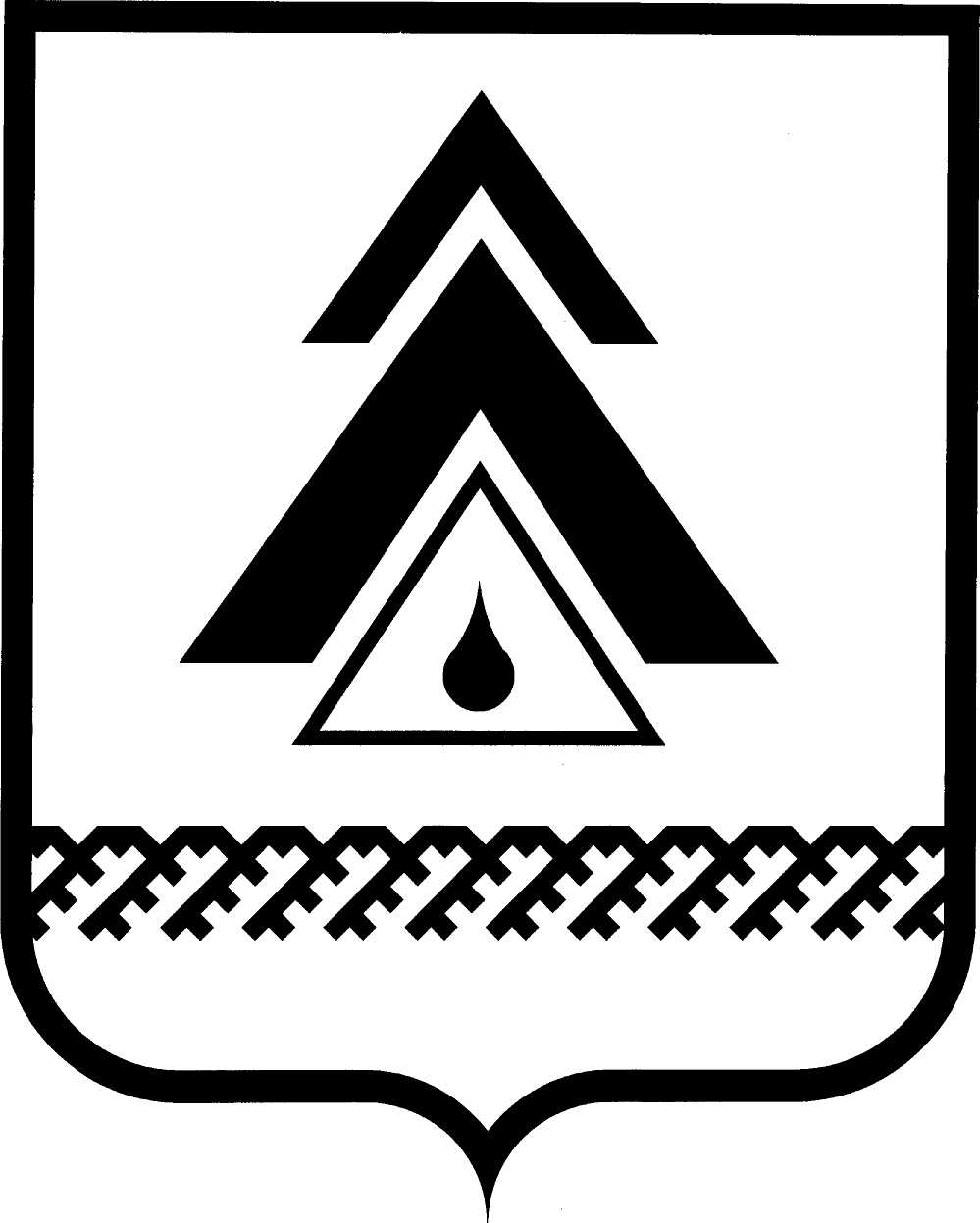 ПРОЕКТДУМА НИЖНЕВАРТОВСКОГО РАЙОНАХанты-Мансийского автономного округа - Югры                                    РЕШЕНИЕО признании утратившими силу некоторых решений Думы районаВ целях приведения муниципальных правовых актов в соответствие с действующим законодательством Дума районаРЕШИЛА:Признать утратившими силу решения Думы района:от 07.02.2006 № 7 «Об утверждении Положения о предоставлении земельных участков на территории Нижневартовского района для целей, связанных со строительством»;от 13.09.2006 № 68 «О внесении изменений в приложение к решению Думы Нижневартовского района от 07.02.2006 № 7 «Об утверждении Положения «О предоставлении земельных участков на территории Нижневартовского района для целей, связанных со строительством»;от 30.10.2009 № 92 «О внесении изменений в приложение к решению Думы района от 07.02.2006 № 7 «Об утверждении Положения о предоставлении земельных участков на территории Нижневартовского района для целей, связанных со строительством»;от 02.11.2011 № 107 «О внесении изменений и дополнений в приложение к решению Думы района от 07.02.2006 № 7 «Об утверждении Положения о предоставлении земельных участков на территории Нижневартовского района для целей, связанных со строительством»;от 23.05.2014 № 495 «О внесении изменений в приложение к решению Думы района от 07.02.2006 № 7 «Об утверждении Положения о предоставлении земельных участков на территории Нижневартовского района для целей, связанных со строительством».2. Решение опубликовать (обнародовать) на официальном веб-сайте администрации Нижневартовского района (www.nvraion.ru) и в приложении «Официальный бюллетень» к газете «Новости Приобья».3. Решение вступает в силу после его официального опубликования (обнародования).4. Контроль за выполнением решения возложить на постоянную комиссию по бюджету, налогам, финансам и социально-экономическим вопросам Думы района (Е.Г. Поль).от _____________г. Нижневартовск                                                     № _____         Председатель Думы района______________С.В. СубботинаГлава района ______________Б.А. Саломатин   